هو الله أن يا كريم قد أرسلنا إليك من قبل كتابا كريم...حضرت بهاءاللهأصلي عربي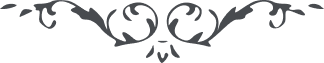 من آثار حضرة بهاءالله – لئالئ الحكمة، المجلد 3، لوح رقم (27)هو اللهأَنْ يا كَرِيْمُ قَدْ أَرْسَلْنا إِلَيْكَ مِنْ قَبْلُ كِتابًا كَرِيْمَ، فِيْهِ قُدِّرَ مِنْ كُلِّ أَمْرٍ عَلى تَفْصِيْلٍ مِنْ لَدُنْ عَزِيْزٍ حَكِيْمٍ، وَكَرَّمْناكَ فِيْهِ وَأَذْكَرْناكَ عَلى أَحْسَنِ ذِكْرٍ مُبِيْنٍ، قُلْ يا قَوْمِ اتَّقُوا اللهَ وَلا تُفْسِدُوا فِي الأَرْضِ وَلا تَكُوْنُنَّ مِنَ الْغافِلِيْنَ، فَامْشُوا عَلى مَناكِبِ الأَرْضِ بِوَقارٍ مِنَ اللهِ وَسَكِيْنَةٍ عَظِيْمٍ، قُلْ كَذلِكَ يُلْقِيْكُمُ الْغُلامُ قَوْلَ الْحَقِّ مِنْ لَدُنْ عَزِيْزٍ مُنِيْرٍ، وَلا تَحْزَنُوا عَمّا وَرَدَ عَلَيْكُمْ وَتَوَكَّلُوا عَلى اللهِ وَكَذلِكَ نَذْكُرُ مِنْ قَضايآءِ الْقُدْسِ عَلى أَلْواحِ عِزٍّ مَنِيْعٍ، قُلْ إِنَّ السِّراجَ أُوْقِدَ فِي الْمِصْباحِ وَإِنَّ النّارَ قَدْ ظَهَرَتْ مِنَ الشَّجَرَةِ وَيُبَشِّرُكُمْ بِلِقآءِ اللهِ أَنْ أَسْرِعُوا فِيْ قُلُوْبِكُمْ وَلا تَكُوْنُنَّ مِنَ الصّابِرِيْنَ، ثُمَّ أَلْقِ التَّكْبِيْرَ مِنْ لَدُنّا عَلى اللَّواتِيْ كُنَّ عِنْدَكَ ثُمَّ اذْكُرْهُنَّ بِذِكْرٍ جَمِيْلٍ.